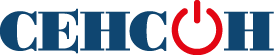 ОПРОСНЫЙ ЛИСТ:Стационарные датчики контроля загазованностиОПРОСНЫЙ ЛИСТ:Стационарные датчики контроля загазованностиОПРОСНЫЙ ЛИСТ:Стационарные датчики контроля загазованностиОПРОСНЫЙ ЛИСТ:Стационарные датчики контроля загазованностиОПРОСНЫЙ ЛИСТ:Стационарные датчики контроля загазованностиОПРОСНЫЙ ЛИСТ:Стационарные датчики контроля загазованностиОПРОСНЫЙ ЛИСТ:Стационарные датчики контроля загазованностиКонтакты производителяКонтакты производителяТел.:+7-495-788-44-50, e-mail: info@senson.ru   Тел.:+7-495-788-44-50, e-mail: info@senson.ru   Тел.:+7-495-788-44-50, e-mail: info@senson.ru   Тел.:+7-495-788-44-50, e-mail: info@senson.ru   Тел.:+7-495-788-44-50, e-mail: info@senson.ru   ИНФОРМАЦИЯ О ЗАКАЗЧИКЕИНФОРМАЦИЯ О ЗАКАЗЧИКЕИНФОРМАЦИЯ О ЗАКАЗЧИКЕИНФОРМАЦИЯ О ЗАКАЗЧИКЕИНФОРМАЦИЯ О ЗАКАЗЧИКЕИНФОРМАЦИЯ О ЗАКАЗЧИКЕИНФОРМАЦИЯ О ЗАКАЗЧИКЕНаименование организации - заказчикаНаименование организации - заказчикаНаименование организации - заказчикаНаименование организации - заказчикаНаименование организации - заказчикаКонтактное лицо (Ф.И.О.)Контактное лицо (Ф.И.О.)Контактное лицо (Ф.И.О.)Контактное лицо (Ф.И.О.)Контактное лицо (Ф.И.О.)Контактный телефонКонтактный телефонКонтактный телефонКонтактный телефонКонтактный телефонАдрес организации - заказчикаАдрес организации - заказчикаАдрес организации - заказчикаАдрес организации - заказчикаАдрес организации - заказчикаТребования к датчикам загазованностиТребования к датчикам загазованностиТребования к датчикам загазованностиТребования к датчикам загазованностиТребования к датчикам загазованностиТребования к датчикам загазованностиТребования к датчикам загазованностиНаименование проекта (объекта)Наименование проекта (объекта)Наименование проекта (объекта)Количество датчиковКоличество датчиковКоличество датчиков____ шт.____ шт.____ шт.____ шт.Контролируемый газКонтролируемый газКонтролируемый газ  Токсичные газы                      Горючие газы  Токсичные газы                      Горючие газы  Токсичные газы                      Горючие газы  Токсичные газы                      Горючие газыКонтролируемый газКонтролируемый газКонтролируемый газ  Азот диоксид NO2                      Метан CH4   Азот диоксид NO2                      Метан CH4   Азот диоксид NO2                      Метан CH4   Азот диоксид NO2                      Метан CH4 Контролируемый газКонтролируемый газКонтролируемый газ Азота оксид NO                          Пропан C3H8  Азота оксид NO                          Пропан C3H8  Азота оксид NO                          Пропан C3H8  Азота оксид NO                          Пропан C3H8 Контролируемый газКонтролируемый газКонтролируемый газ Аммиак NH3                                Углеводороды CH  Аммиак NH3                                Углеводороды CH  Аммиак NH3                                Углеводороды CH  Аммиак NH3                                Углеводороды CH Контролируемый газКонтролируемый газКонтролируемый газ Углерод диоксид СО2               Этанол C2H5OH  Углерод диоксид СО2               Этанол C2H5OH  Углерод диоксид СО2               Этанол C2H5OH  Углерод диоксид СО2               Этанол C2H5OH Контролируемый газКонтролируемый газКонтролируемый газ Водород хлористый HCl            Водород H2                              Водород хлористый HCl            Водород H2                              Водород хлористый HCl            Водород H2                              Водород хлористый HCl            Водород H2                             Контролируемый газКонтролируемый газКонтролируемый газ Кислород O2                       Кислород O2                       Кислород O2                       Кислород O2                      Контролируемый газКонтролируемый газКонтролируемый газ Сероводород H2S              Сероводород H2S              Сероводород H2S              Сероводород H2S             Контролируемый газКонтролируемый газКонтролируемый газ Серы диоксид SO2            Серы диоксид SO2            Серы диоксид SO2            Серы диоксид SO2           Контролируемый газКонтролируемый газКонтролируемый газ Углерода оксид CO            Углерода оксид CO            Углерода оксид CO            Углерода оксид CO           Контролируемый газКонтролируемый газКонтролируемый газ   Формальдегид H2CO           Формальдегид H2CO           Формальдегид H2CO           Формальдегид H2CO        Контролируемый газКонтролируемый газКонтролируемый газ  Хлор Cl2   Хлор Cl2   Хлор Cl2   Хлор Cl2 Контролируемый газКонтролируемый газКонтролируемый газ  Метанол CH3OH  Метанол CH3OH  Метанол CH3OH  Метанол CH3OHДиапазон измеренийДиапазон измеренийДиапазон измерений___÷ ___ мг/м3  или ___÷___ об.доля, % или ___÷___ НКПР,%___÷ ___ мг/м3  или ___÷___ об.доля, % или ___÷___ НКПР,%___÷ ___ мг/м3  или ___÷___ об.доля, % или ___÷___ НКПР,%___÷ ___ мг/м3  или ___÷___ об.доля, % или ___÷___ НКПР,%Допустимый уровень погрешностиДопустимый уровень погрешностиДопустимый уровень погрешности± ___ %, относит.погрешность или ± ___ %, абсолют.погрешность± ___ %, относит.погрешность или ± ___ %, абсолют.погрешность± ___ %, относит.погрешность или ± ___ %, абсолют.погрешность± ___ %, относит.погрешность или ± ___ %, абсолют.погрешностьТип сенсораТип сенсораТип сенсора Электрохимический   Оптический      Термокаталитический    Полупроводниковый  нет требований Электрохимический   Оптический      Термокаталитический    Полупроводниковый  нет требований Электрохимический   Оптический      Термокаталитический    Полупроводниковый  нет требований Электрохимический   Оптический      Термокаталитический    Полупроводниковый  нет требованийТемпература окружающей средыТемпература окружающей средыТемпература окружающей средыот  _____  до  _____, ˚Сот  _____  до  _____, ˚Сот  _____  до  _____, ˚Сот  _____  до  _____, ˚СВид взрывозащитыВид взрывозащитыВид взрывозащиты Exd;            ib;           ia;             нет требований Exd;            ib;           ia;             нет требований Exd;            ib;           ia;             нет требований Exd;            ib;           ia;             нет требованийМатериал корпусаМатериал корпусаМатериал корпуса  Нержавейка   Пластик     Алюминий  Нержавейка   Пластик     Алюминий  Нержавейка   Пластик     Алюминий  Нержавейка   Пластик     АлюминийСтепень пыле/влагозащиты (IP)Степень пыле/влагозащиты (IP)Степень пыле/влагозащиты (IP)		                                               нет требований		                                               нет требований		                                               нет требований		                                               нет требованийВыходные сигналыВыходные сигналыВыходные сигналы 4-20 мА     реле        RS-485     HART  4-20 мА     реле        RS-485     HART  4-20 мА     реле        RS-485     HART  4-20 мА     реле        RS-485     HART Свето-звуковая сигнализацияСвето-звуковая сигнализацияСвето-звуковая сигнализация Нет      Да			 нет требований Нет      Да			 нет требований Нет      Да			 нет требований Нет      Да			 нет требованийНаличие дисплеяНаличие дисплеяНаличие дисплея Нет      Да			 нет требований Нет      Да			 нет требований Нет      Да			 нет требований Нет      Да			 нет требованийМежповерочный интервал, мес.Межповерочный интервал, мес.Межповерочный интервал, мес.					 нет требований					 нет требований					 нет требований					 нет требованийТребования к кабельным вводамТребования к кабельным вводамТребования к кабельным вводамТребования к кабельным вводамТребования к кабельным вводамТребования к кабельным вводамТребования к кабельным вводамТип кабеля бронированный, Ду ___ бронированный, Ду ___ бронированный, Ду ___ не бронированный, Ду ____ не бронированный, Ду ____ Наличие металорукаваДополнительные аксессуары:    фланец для монтажа к вентиляционным каналам;    защитный фильтр ФВ-7031    поверочная насадка-адаптер;                                      блок питания, 24 В    пульт программирования ПК-01;                                  козырёк защитный    технологическая насадка НТ-7;                                    барьер искробезопасности БИ-Exia-130-24    внешнее свето-звуковое устройство (СЗУ);                коммутационная коробка МКИУС-01    преобразователь интерфейсов;                                   разветвитель интерфейсов ПР-3 RS-422/485;    контроллер аналоговых сигналов;                              контроллер цифровых сигналов.Комментарии от Заказчика:Дополнительные аксессуары:    фланец для монтажа к вентиляционным каналам;    защитный фильтр ФВ-7031    поверочная насадка-адаптер;                                      блок питания, 24 В    пульт программирования ПК-01;                                  козырёк защитный    технологическая насадка НТ-7;                                    барьер искробезопасности БИ-Exia-130-24    внешнее свето-звуковое устройство (СЗУ);                коммутационная коробка МКИУС-01    преобразователь интерфейсов;                                   разветвитель интерфейсов ПР-3 RS-422/485;    контроллер аналоговых сигналов;                              контроллер цифровых сигналов.Комментарии от Заказчика:Дополнительные аксессуары:    фланец для монтажа к вентиляционным каналам;    защитный фильтр ФВ-7031    поверочная насадка-адаптер;                                      блок питания, 24 В    пульт программирования ПК-01;                                  козырёк защитный    технологическая насадка НТ-7;                                    барьер искробезопасности БИ-Exia-130-24    внешнее свето-звуковое устройство (СЗУ);                коммутационная коробка МКИУС-01    преобразователь интерфейсов;                                   разветвитель интерфейсов ПР-3 RS-422/485;    контроллер аналоговых сигналов;                              контроллер цифровых сигналов.Комментарии от Заказчика:Дополнительные аксессуары:    фланец для монтажа к вентиляционным каналам;    защитный фильтр ФВ-7031    поверочная насадка-адаптер;                                      блок питания, 24 В    пульт программирования ПК-01;                                  козырёк защитный    технологическая насадка НТ-7;                                    барьер искробезопасности БИ-Exia-130-24    внешнее свето-звуковое устройство (СЗУ);                коммутационная коробка МКИУС-01    преобразователь интерфейсов;                                   разветвитель интерфейсов ПР-3 RS-422/485;    контроллер аналоговых сигналов;                              контроллер цифровых сигналов.Комментарии от Заказчика:Дополнительные аксессуары:    фланец для монтажа к вентиляционным каналам;    защитный фильтр ФВ-7031    поверочная насадка-адаптер;                                      блок питания, 24 В    пульт программирования ПК-01;                                  козырёк защитный    технологическая насадка НТ-7;                                    барьер искробезопасности БИ-Exia-130-24    внешнее свето-звуковое устройство (СЗУ);                коммутационная коробка МКИУС-01    преобразователь интерфейсов;                                   разветвитель интерфейсов ПР-3 RS-422/485;    контроллер аналоговых сигналов;                              контроллер цифровых сигналов.Комментарии от Заказчика:Дополнительные аксессуары:    фланец для монтажа к вентиляционным каналам;    защитный фильтр ФВ-7031    поверочная насадка-адаптер;                                      блок питания, 24 В    пульт программирования ПК-01;                                  козырёк защитный    технологическая насадка НТ-7;                                    барьер искробезопасности БИ-Exia-130-24    внешнее свето-звуковое устройство (СЗУ);                коммутационная коробка МКИУС-01    преобразователь интерфейсов;                                   разветвитель интерфейсов ПР-3 RS-422/485;    контроллер аналоговых сигналов;                              контроллер цифровых сигналов.Комментарии от Заказчика:Дополнительные аксессуары:    фланец для монтажа к вентиляционным каналам;    защитный фильтр ФВ-7031    поверочная насадка-адаптер;                                      блок питания, 24 В    пульт программирования ПК-01;                                  козырёк защитный    технологическая насадка НТ-7;                                    барьер искробезопасности БИ-Exia-130-24    внешнее свето-звуковое устройство (СЗУ);                коммутационная коробка МКИУС-01    преобразователь интерфейсов;                                   разветвитель интерфейсов ПР-3 RS-422/485;    контроллер аналоговых сигналов;                              контроллер цифровых сигналов.Комментарии от Заказчика: